MEHTA EQUITIES LIMITED903, LODHA SUPREMUS, DR E MOSES ROAD, WORLI NAKA MUMBAI – 400018.TEL:-91-22-61507100Date of RequestClient CodeClient NameBranch/AP/SB NameDesignationSharing % Reason For RevisionApproved ByEquity Cash SegmentEquity Cash SegmentExisting RateExisting RateExisting RateExisting RateRevised Approved Rates *Revised Approved Rates *Revised Approved Rates *Equity Cash SegmentEquity Cash SegmentIn %Min. Brokerage  per share Both or Single sideBoth or Single sideIn %Min Brokerage per share Both or single sideCash DeliveryCash DeliveryCash JobbingCash JobbingSLBM/ Lending & BorrowingSLBM/ Lending & BorrowingMIN Rs. 50 per ContractMIN Rs. 50 per ContractEquity Derivatives SegmentEquity Derivatives SegmentExisting RateExisting RateExisting RateExisting RateRevised Approved Rates *Revised Approved Rates *Revised Approved Rates *Equity Derivatives SegmentEquity Derivatives SegmentIn %Per lotBoth or Single sideBoth or Single sideIn %Per lotBoth or single sideEquity FutureEquity FutureEquity OptionEquity OptionCurrency FutureCurrency FutureCurrency OptionCurrency OptionCommodity SegmentCommodity SegmentExisting RateExisting RateExisting RateExisting RateRevised Approved Rates *Revised Approved Rates *Revised Approved Rates *Commodity SegmentCommodity SegmentIn %Per lotBoth or Single sideBoth or Single sideIn %Per lotBoth or single sideFuture Future OptionOptionSpot Delivery Spot Delivery To be filled By Branch/ Head Office:- To be filled By Branch/ Head Office:- Entered By:- Entered By:- Authorized By:-Authorized By:-Authorized By:-Date:- 03.08.2021Date:-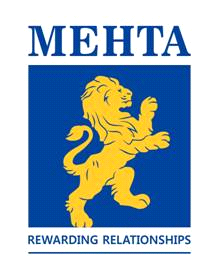 